* Arızalı ürünleriniz için lütfen fatura kesmeyiniz.Form No : FR.22.04                    Rev. No : 0                  Rev. Tarihi : ---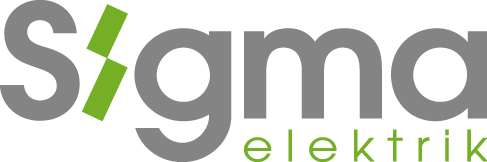 ÜRÜN ARIZA BİLDİRİM FORMUÜRÜN ARIZA BİLDİRİM FORMUÜRÜN ARIZA BİLDİRİM FORMUÜRÜN ARIZA BİLDİRİM FORMUÜRÜN ARIZA BİLDİRİM FORMUForm No:ÜRÜN ARIZA BİLDİRİM FORMUÜRÜN ARIZA BİLDİRİM FORMUÜRÜN ARIZA BİLDİRİM FORMUÜRÜN ARIZA BİLDİRİM FORMUÜRÜN ARIZA BİLDİRİM FORMUTarih:(Bu kısım müşteri tarafından doldurulacaktır)(Bu kısım müşteri tarafından doldurulacaktır)(Bu kısım müşteri tarafından doldurulacaktır)(Bu kısım müşteri tarafından doldurulacaktır)(Bu kısım müşteri tarafından doldurulacaktır)(Bu kısım müşteri tarafından doldurulacaktır)(Bu kısım müşteri tarafından doldurulacaktır)(Bu kısım müşteri tarafından doldurulacaktır)Firma AdıFirma AdıFirma YetkilisiFirma YetkilisiTelefon NoTelefon NoFaks NoFaks NoE-MailE-MailSatış TemsilcisiSatış TemsilcisiARIZA SEBEBİ (Bu kısım müşteri tarafından doldurulacaktır)ARIZA SEBEBİ (Bu kısım müşteri tarafından doldurulacaktır)ARIZA SEBEBİ (Bu kısım müşteri tarafından doldurulacaktır)ARIZA SEBEBİ (Bu kısım müşteri tarafından doldurulacaktır)ARIZA SEBEBİ (Bu kısım müşteri tarafından doldurulacaktır)ARIZA SEBEBİ (Bu kısım müşteri tarafından doldurulacaktır)ARIZA SEBEBİ (Bu kısım müşteri tarafından doldurulacaktır)ARIZA SEBEBİ (Bu kısım müşteri tarafından doldurulacaktır)ÜRÜN ADIÜRÜN TİPİÜRÜN TİPİÜRÜN TİPİADETÖZELLİKLERÖZELLİKLERÖZELLİKLERAçıklama:Açıklama:Açıklama:Açıklama:Açıklama:Açıklama:Açıklama:Açıklama:SİGMASİGMASİGMABAYİBAYİBAYİONAYONAYONAYSatış TemsilcisiSatış TemsilcisiSatış TemsilcisiBayi YetkilisiBayi YetkilisiBayi YetkilisiSigma YetkilisiSigma YetkilisiSigma YetkilisiAdı-Soyadı:İmza:Adı-Soyadı:İmza:Adı-Soyadı:İmza:Adı-Soyadı:İmza:Adı-Soyadı:İmza:Adı-Soyadı:İmza:Adı-Soyadı:İmza:Adı-Soyadı:İmza:Adı-Soyadı:İmza: